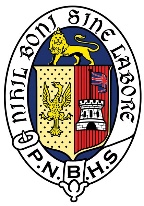                       Palmerston North Boys’ High School                                ARRANGEMENTS FOR 10SC AND 10PA ExaminationsStudy Leave Details:10SC and 10PA have study leave from the end of prize-giving on Wednesday 1 November. They will return to school on Thursday 16 November. Note that the students will have one final examination (Biology) on Tuesday 21 November.PLEASE NOTE: 10SC and 10PA do not sit any of the PNBHS Core examinations. They will sit option examinations as outlined below.PNBHS Option Examinations: Monday 6th NovemberTimes: 1.10pm – 3.10pm All option examinations are in the hall.  Each option examination is of one hour duration.Those students who have two option examinations will sit both their option examinations (one after the other) in the afternoon within the allocated two-hour examination time period. Those students who only have one option examination will be permitted to leave after one hour. Travel arrangements will need to be made. Any student who cannot be picked up or make their own way home must report to the library after their examination(s).Please Note: All option examinations are on Monday, 06 November afternoon in the school hall.Students are expected to be at the examination room at least 20 minutes before the examination starts.Important Things to Remember:Students must wear the correct school uniform to the examinations and be appropriately groomed. Students are to go to the toilet before the examination commences if they need to. The supervisors are not going to let a huge number of students go to the toilet during the examination as it disrupts other students.Note that students are not permitted to have their own writing paper in the examination room.Students may not drink water during the examination. Students who finish exceptionally early will be instructed to make a better effort or expect to re-sit it in their own time.  In such cases, the finish time will be recorded on their paper. School procedures for poor performance will be followed in such cases.Students who finish within 30 minutes of the end of the examination (and not before) may read their SSR book.Students must make sure they have the correct stationery for their examinations.All students are to remain in the hall/examination room for the full duration of the examination.On Monday 06 November, students who only have one option examination will be permitted to leave after one hour.Examination Summary for 10SC and 10PA:Please note the following dates and times of the NCEA & School Exams you will be sitting:Monday 6 November:		PNBHS Option Examinations (1.10pm – 3.10pm)Tuesday 7 November:	NCEA Geography (2.00pm – 5.00pm)Thursday 9 November:	NCEA Maths & Statistics (9.30am – 12.30pm)Friday 10 November:		NCEA English (9.30am – 12.30pm)Tuesday 14 November:	NCEA Science (9.30am – 12.30pm)Wednesday 15 November:	NCEA History (2.00pm – 5.00pm)Thursday 16 November:	Return to school (Current Events & Junior Road race)Tuesday 21 November:	NCEA Biology (2.00pm – 5.00pm)	GENERAL INFORMATION FOR 10PA AND 10SC ONLYYear 10Monday 6th9.15am -11.15am10MAO (A6+C10)1.10pm –3.10pmOPTIONS(Hall)10COM, 10DRA, 10FRE, 10GER, 10JAP, 10NZS, 10SSC.